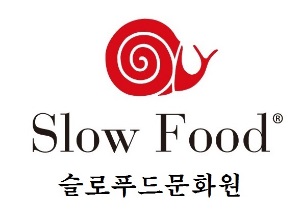 1. 귀 기관 및 식품업체의 무궁한 발전을 기원합니다.2. 2010년부터 국내외 슬로푸드 박람회를 개최했던 본 슬로푸드문화원에서는 올해 최대 『코엑스 푸드위크 2016』(7만명 관람객)에 참여하여 【슬로푸드 특별관】을 설치합니다. 3. 이에 농촌 지역의 생태계와 공동체문화를 지키고 가꾸는 슬로푸드 생산자를 모시고자 아래와 같이 참여를 요청 드립니다.---------------------------------------- 아 래 --------------------------------------⋅행사명 : 2016코엑스푸드위크 『슬로푸드 특별관』 ⋅일  정 : 2016년 11월 2일(수) ~ 5일(토) ⋅시  간 : 10:00 – 19:00 (18:00까지 입장) ⋅장  소 : 서울시 삼성동 COEX D관 ⋅주  최 : 국제슬로푸드한국협회 ⋅주  관 : 슬로푸드문화원⋅후  원 : 한국농어촌공사⋅주  제 : 지역색, 지역맛 ⋅규  모 : 16부스(1부스 크기는 가로 1.5M * 세로 3M)⋅금  액 : 100만원/1부스(부가세 별도)        첨부.  2016 슬로푸드특별관 참가신청서 1부 끝.슬로푸드문화원(직인생략)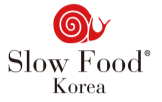 2016 슬로푸드 특별관 ❘참가신청&계약서•E-mail과 휴대전화번호는 추후 전자세금계산서 발송할 때 사용되므로 정확하게 기재해 주시기 바랍니다.사무국 경기도 남양주시 경춘로 460 백석빌딩 302호 슬로푸드문화원  / 031)576-1665  / slowfoodcenter@gmail.com경기도 남양주시 경춘로 460 백석빌딩 302호 / TEL 031)576-1665 / Fax 0505)116-1665 #302, Baekseok Bldg. Kyeongchun-Ro 460, Namyangju-Si, Kyeonggi-Do, Korea문서번호 : SFCC 2016-10-1호발신일자 : 2016년 10월 5일수 신 처 : 농수축산식품 관련기관, 단체, 기업 단체장(대표이사)참    조 : 농산물유통과, 농산물 유통지원, 농정과 / 영업, 마케팅, 전시회 담당부서 제    목 : 코엑스 푸드위크 2016 『슬로푸드 특별관』참가 안내 및 참여예산 확보 요청 건1신청 / 계약자회사명국문                                        영문국문                                        영문국문                                        영문사업자등록번호대표자회사대표전화업태 / 종목우편물수령주소(우.    -     )(우.    -     )(우.    -     )담당자명 / 직위팩스담당자전화담당자휴대전화E-mail 담당자용 홈페이지주소E-mail 세금계산서 발송용상위동일 □주요출품품목2참가신청 참가신청 참가신청 참가구분(부가세 별도)참가구분(부가세 별도)개 수금액기본부스 / 1,000,00원 (2016.10.20.까지)기본부스 / 1,000,00원 (2016.10.20.까지)개원*부스위치는 신청날짜 및 규모에 근거하여 배치 됩니다. *부스위치는 신청날짜 및 규모에 근거하여 배치 됩니다. *부스위치는 신청날짜 및 규모에 근거하여 배치 됩니다. *부스위치는 신청날짜 및 규모에 근거하여 배치 됩니다. 슬로푸드 회원 □ 아니오 □ 예 (지부 :                성명 :              ) *슬로푸드 회원 참가는 추후 별도 혜택 및 지원 슬로푸드 회원 □ 아니오 □ 예 (지부 :                성명 :              ) *슬로푸드 회원 참가는 추후 별도 혜택 및 지원 슬로푸드 회원 □ 아니오 □ 예 (지부 :                성명 :              ) *슬로푸드 회원 참가는 추후 별도 혜택 및 지원 슬로푸드 회원 □ 아니오 □ 예 (지부 :                성명 :              ) *슬로푸드 회원 참가는 추후 별도 혜택 및 지원 3전기 신청 전기 신청 전기 신청 전기 신청 전기 신청 전기 신청 구분구분신청수량신청수량단가금액비고구분구분주간공급24시간 공급단가금액비고단상 220V단상 220VKwKw주간 50,000원 / Kw24시간 100,000원 / Kw 원주파수 60kHz삼상 220V삼상 220VKwKw주간 50,000원 / Kw24시간 100,000원 / Kw 원주파수 60kHz삼상 380V삼상 380VKwKw주간 50,000원 / Kw24시간 100,000원 / Kw 원주파수 60kHz4부대시설 신청부대시설 신청부대시설 신청부대시설 신청부대시설 신청부대시설 신청부대시설 신청구분구분신청수량단가(부가세 별도)단가(부가세 별도)금액비고비고급배수급배수개소300,000원 / 개소300,000원 / 개소원소계소계소계소계원원원부가세(소계의 10%)부가세(소계의 10%)부가세(소계의 10%)부가세(소계의 10%)원원원합계 합계 합계 합계 원원원계약금 납부(부스비 총액(부가세 포함)의 50%) / 농협은행 355-0015-7505-93 예금주 국제슬로푸드한국협회(송금시 회사명으로 필히 기재바람 / 계약금은 참가신청서 제출로부터 3일 이내에 납부하여 주시기 바랍니다.)당사는 「2016 슬로푸드 특별관」 참가규정 및 계약조건을 수락하고, 계약금과 사업자등록증 사본을 동봉하여 상기와 같이 참가신청 및 계약을 체결하고자 합니다.                                                       년     월     일    회사명 :                      대표자 :               (인)